Lukey’s BoatTraditional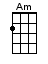 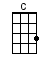 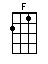 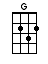 INTRO:  / 1 2 / 1 2 /[C] / [F][G] /[C] / [F][G]Well oh [C] Lukey's boat is [F] painted [G] green[C] Ha, me [F] boys! [G][C] Lukey's boat is [F] painted greenShe’s the [Am] prettiest boat that you've [F] ever [G] seenA-[C]ha, me [F] boys, a-[G]riddle-i-[C]day! / [F][G]A-[C]ha, me [F] boys, a-[G]riddle-i-[C]day! / [F][G]Well oh [C] Lukey's boat's got a [F] fine fore [G] cutty[C] Ha, me [F] boys! [G][C] Lukey's boat's got a [F] fine fore cuttyAnd [Am] every seam is [F] chinked with [G] puttyA-[C]ha, me [F] boys, a-[G]riddle-i-[C]day! / [F][G]A-[C]ha, me [F] boys, a-[G]riddle-i-[C]day! / [F][G]Well [C] I says “Lukey the [F] blinds are [G] down”[C] Ha, me [F] boys! [G][C] I says “Lukey the [F] blinds are downMe [Am] wife is dead and she's [F] under-[G]ground”A-[C]ha, me [F] boys, a-[G]riddle-i-[C]day! / [F][G]A-[C]ha, me [F] boys, a-[G]riddle-i-[C]day! / [F][G]Well [C] I says “Lukey [F] I don't [G] care”[C] Ha, me [F] boys! [G][C] I says “Lukey [F] I don't careI'll [Am] get me another in the [F] spring of the [G] year”A-[C]ha, me [F] boys, a-[G]riddle-i-[C]day! / [F][G]A-[C]ha, me [F] boys, a-[G]riddle-i-[C]day! / [F][G]Oh [C] Lukey's rolling [F] out his [G] grub[C] Ha, me [F] boys! [G][C] Lukey's rolling [F] out his grub[Am] One split pea, and a [F] ten pound [G] tubA-[C]ha, me [F] boys, a-[G]riddle-i-[C]day! / [F][G]A-[C]ha, me [F] boys, a-[G]riddle-i-[C]day! / [F][G]Well [C] Lukey's boat's got [F] high-topped [G] sails[C] Ha, me [F] boys! [G][C] Lukey's boat's got [F] high-topped sailsThe [Am] sheet was planted with [F] copper [G] nailsA-[C]ha, me [F] boys, a-[G]riddle-i-[C]day! / [F][G]A-[C]ha, me [F] boys, a-[G]riddle-i-[C]day! / [F][G] /[C] Lukey's boat is [F] painted [G] green[C] Ha, me [F] boys! [G][C] Lukey's boat is [F] painted greenShe’s the [Am] prettiest boat that you've [F] ever [G] seenA-[C]ha, me [F] boys, a-[G]riddle-i-[C]day! / [F][G]A-[C]ha, me [F] boys, a-[G]riddle-i-[C]day! / [F][G]A-[C]ha, me [F] boys, a-[G]riddle-i-[C]day! / [F][G] /[C] www.bytownukulele.ca